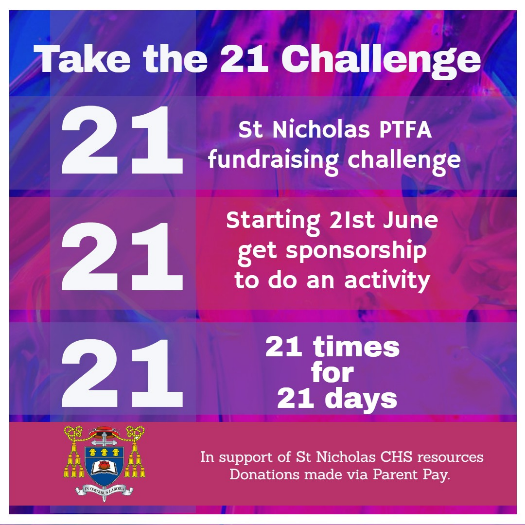 When you have collected funds ask a parent to send this to school via ParentPayThank you for supporting your school!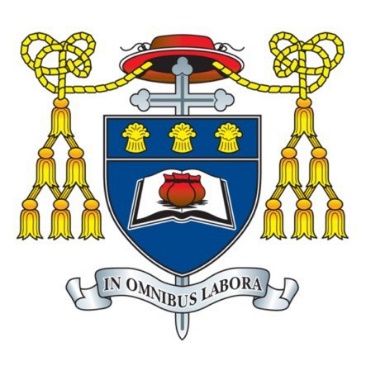 NAMEMY 21 CHALLENGEON MY OWN OR WITH A FRIEND?NAMEAMOUNTPAID